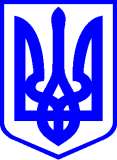 КИЇВСЬКА МІСЬКА РАДАII СЕСІЯ ІХ СКЛИКАННЯ    РІШЕННЯ____________№_______________	                                                              ПРОЄКТПро розірвання договору оренди земельної ділянки від 15.11.2004 № 82-6-00245 в редакції договору про внесення змін до договору оренди земельної ділянки від 28.01.2014, зареєстрованого в реєстрі за № 3, укладеного між Київською міською радою та товариством з обмеженою відповідальністю «ЕТРЕКС» Відповідно до статей 9, 83, 93, 96, 141 Земельного кодексу України, статті 416 Цивільного кодексу України, пункту 34 частини першої статті 26 Закону України "Про місцеве самоврядування в Україні", статті 31 Закону України "Про оренду землі", статті 26 Закону України «Про регулювання містобудівної діяльності», враховуючи порушення орендарем підпункту 8.4 пункту 8 договору оренди земельної ділянки від 15.11.2004 № 82-6-00245 в редакції договору про внесення змін до договору оренди земельної ділянки від 28.01.2014, зареєстрованого в реєстрі за № 3, керуючись підпунктом 11.5 пункту 11 договору,  Київська міська рада вирішила: 1. Розірвати укладений між Київською міською радою та товариством з обмеженою відповідальністю «ЕТРЕКС» договір оренди земельної ділянки оренди земельної ділянки від 15.11.2004 № 82-6-00245 в редакції договору про внесення змін до договору оренди земельної ділянки від 28.01.2014, зареєстрованого в реєстрі за № 3, для будівництва, експлуатації та обслуговування адміністративного будинку на Володимирському узвозі, 4 у Печерському районі м. Києва (кадастровий номер 8000000000:82:005:0021; площа 0,2196 га).2. Департаменту земельних ресурсів виконавчого органу Київської міської ради (Київської міської державної адміністрації):2.1. Проінформувати товариство з обмеженою відповідальністю «ЕТРЕКС» про прийняття цього рішення.2.2. Вчинити відповідні дії щодо державної реєстрації припинення іншого речового права (права оренди) земельної ділянки з кадастровим номером 8000000000:82:005:0021.    3. Товариству з обмеженою відповідальністю «ЕТРЕКС» не пізніше тридцяти днів з дня отримання повідомлення про прийняття рішення звільнити земельну ділянку, зазначену у пункті 1 цього рішення, привівши її у стан, придатний для подальшого використання.    4. Контроль за виконанням цього рішення покласти на постійну комісію Київської міської ради з питань архітектури, містобудування та земельних відносин.ПОДАННЯ:Депутат Київської міської ради			     Дмитро БІЛОЦЕРКОВЕЦЬКиївський міський головаВіталій КЛИЧКОПОГОДЖЕНО:Постійна комісія Київської міської ради з питань архітектури, містобудування та земельних відносинГолова Михайло ТЕРЕНТЬЄВСекретарЮрій ФЕДОРЕНКОВ.о. начальника управління правового забезпечення діяльності Київської міської ради Валентина ПОЛОЖИШНИК